Plan de Mejoramiento de Calidad (QIP)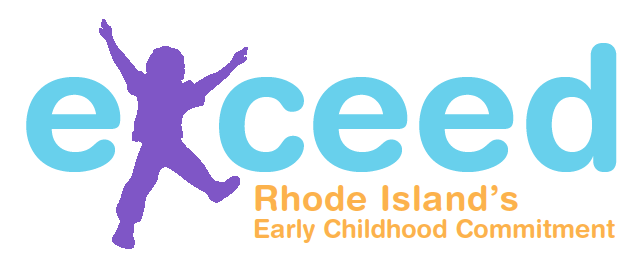 Hoja de MetaPrograma: _______________________________________________________ Fecha: _________________Número de Meta:Meta del Programa:¿Cuál conjunto de estándares o reglamentos fueron usados para identificar su meta? (Seleccione todas las que apliquen)____ Regulaciones de DCYF ____ BrightStars____ Estándares de RIDE: CECE ____ Head Start____ NAEYC____ Acreditación COA- Edad Escolar          Otros: ___________________________________________¿Cuál otra información del programa fue usada para desarrollar esta meta? 
Ejemplos: Reporte de monitoria de DCYF, Reporte de evaluación de BrightStars, observación del lugar, auto-evaluación (formal o informal), encuesta familiar, herramientas de observación del salón de clase (ERS, CLASS), etc.¿Cuáles áreas abarca esta meta? (Seleccione todas las que apliquen)____ Instalaciones____ Salud, Seguridad y Nutrición ____ Matriculación y asignación del Personal____ Credenciales del Personal y Desarrollo Profesional____ Administración  ____ Desarrollo y Aprendizaje Temprano: Currículo____ Desarrollo y Aprendizaje Temprano: Evaluación de los Niños ____ Participación Familiar   Otros: _____________________________________________¿Cuáles pasos de acción/estrategias ayudaran a alcanzar esta meta?           	Meta Numero: ________¿Cuáles recursos son necesarios para progresar hacia esta meta?Proporcione descripciones detalladas. Ejemplos pueden incluir materiales específicos, asistencia técnica, desarrollo profesional, etc.Notas del Progreso:3 Meses:6 Meses:9 Meses:12 Meses:Plan de Mejoramiento de Calidad (QIP)Hoja de MetaPrograma: _______________________________________________________ Fecha: _________________Número de Meta:Meta del Programa:¿Cuál conjunto de estándares o reglamentos fueron usados para identificar su meta? (Seleccione todas las que apliquen)____ Regulaciones de DCYF ____ BrightStars____ Estándares de RIDE: CECE ____ Head Start____ NAEYC____ Acreditación COA- Edad Escolar          Otros: ___________________________________________¿Cuál otra información del programa fue usada para desarrollar esta meta? 
Ejemplos: Reporte de monitoria de DCYF, Reporte de evaluación de BrightStars, observación del lugar, auto-evaluación (formal o informal), encuesta familiar, herramientas de observación del salón de clase (ERS, CLASS), etc.¿Cuáles áreas abarca esta meta? (Seleccione todas las que apliquen)____ Instalaciones____ Salud, Seguridad y Nutrición ____ Matriculación y asignación del Personal____ Credenciales del Personal y Desarrollo Profesional____ Administración  ____ Desarrollo y Aprendizaje Temprano: Currículo____ Desarrollo y Aprendizaje Temprano: Evaluación de los Niños ____ Participación Familiar   Otros: _____________________________________________¿Cuáles pasos de acción/estrategias ayudaran a alcanzar esta meta?		Meta Numero: ________¿Cuáles recursos son necesarios para progresar hacia esta meta?Proporcione descripciones detalladas. Ejemplos pueden incluir materiales específicos, asistencia técnica, desarrollo profesional, etc.Notas del Progreso:3 Meses:6 Meses:9 Meses:12 Meses:Plan de Mejoramiento de Calidad (QIP)Hoja de MetaPrograma: _______________________________________________________ Fecha: _________________Número de Meta:Meta del Programa:¿Cuál conjunto de estándares o reglamentos fueron usados para identificar su meta? (Seleccione todas las que apliquen)____ Regulaciones de DCYF ____ BrightStars____ Estándares de RIDE: CECE ____ Head Start____ NAEYC____ Acreditación COA- Edad Escolar          Otros: ___________________________________________¿Cuál otra información del programa fue usada para desarrollar esta meta? 
Ejemplos: Reporte de monitoria de DCYF, Reporte de evaluación de BrightStars, observación del lugar, auto-evaluación (formal o informal), encuesta familiar, herramientas de observación del salón de clase (ERS, CLASS), etc.¿Cuáles áreas abarca esta meta? (Seleccione todas las que apliquen)____ Instalaciones____ Salud, Seguridad y Nutrición ____ Matriculación y asignación del Personal____ Credenciales del Personal y Desarrollo Profesional____ Administración  ____ Desarrollo y Aprendizaje Temprano: Currículo____ Desarrollo y Aprendizaje Temprano: Evaluación de los Niños ____ Participación Familiar   Otros: _____________________________________________¿Cuáles pasos de acción/estrategias ayudaran a alcanzar esta meta?		Meta Numero: ________¿Cuáles recursos son necesarios para progresar hacia esta meta?Proporcione descripciones detalladas. Ejemplos pueden incluir materiales específicos, asistencia técnica, desarrollo profesional, etc.Notas del Progreso:3 Meses:6 Meses:9 Meses:12 Meses:Pasos de Acción /EstrategiasPersona ResponsablePeriodo de tiempoFecha CompletadaPasos de Acción /EstrategiasPersona ResponsablePeriodo de tiempoFecha CompletadaPasos de Acción /EstrategiasPersona ResponsablePeriodo de tiempoFecha Completada